HERØY ROTARY        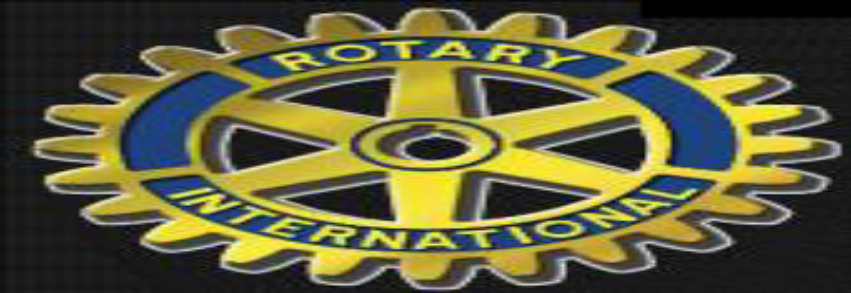 Medlemsmøte 12.september 2022Vi var 23 medlemar som hadde teke turen til Runde Miljøsenter denne kvelden, møtestart var kl 18. President Robert opna møtet og gav deretter ordet til dagleg leiar ved senteret. Ottar Håkonsholm vart tilsett som ny dagleg leiar i fjor og han fortalde litt om seg sjølv før han fortalde om ideen og oppstarten av Runde Miljøsenter. Etter at Håkonsholm hadde vore i jobben ei stund såg han at ei omorganisering var nødvendig. No er organisasjonen delt i Opplev Runde AS og Runde Forsking AS med kvar sin leiar. Opplev Runde er ein kommersiell aktør som skal tilby berekraftig turisme. Som leiar for Runde forsking var det denne Ottar Håkonsholm fortalde oss om vidare. Runde Forsking(RF) skal bidrage til utvikling og formidling av Runde sitt økosystem ved å tilby private og offentlege forskingskompetanse, formidling og støtte i miljøspørsmål. Men det overordna målet er å utvikle økosystem Runde til det betre miljømessig. Det er lite kunnskap om desse økosystema både nasjonalt og internasjonalt så behovet for forsking er der men ein er heilt avhengig av eit stort og breidt samarbeid med etablerte organisasjoner som td Havforskingsinstituttet. Å få fleire strategiske partnarar er eit område som det vert jobba mykje med. Runde økosystem er samtidig høgaktuelt som næringsdistrikt og for turismesatsing så at dette området får styrka status er viktig for alle! Presidenten takka for orienteringa og overrakte ein blomster frå HR. Etterpå fekk vi anledning til å sjå oss rundt og mange av oss nytta høvet til å sjå den nye utstillinga av Rundeskatten før.Ref OlaugA